Free U.S. Government Databases Galore!A list of resources including 
summaries, URLs and OCLC numbers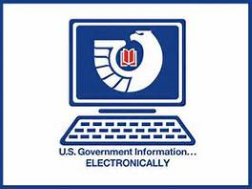 Cross Timbers Library 
Collaborative Conference
August 4, 2017Presented by
Paige Shank and Marna MorlandMembers of the Government 
Information Affinity GroupOrder of Presentation:Paige Shank
United States Census Bureau
Catalog of U.S. Government Publications
The World Factbook (CIA)
Marna Morland
Civil War Soldiers and Sailors Database
Science on a Sphere
World Wide Science



Contact Us:paige.poe@dallascityhall.com
marna.morland@utdallas.edu Government DatabasesAccess to Archival Databases (AAD)
https://aad.archives.gov/aad/ 
(OCoLC) 51845231
Summary:
The Access to Archival Databases (AAD) System gives online access to electronic records at the National Archives that are highly structured, such as in databases. The series selected for AAD identify specific persons, geographic areas, organizations, or dates. Some of these series serve as indexes to accessioned archival records in non-electronic formats.Agricola (USDA)
https://agricola.nal.usda.gov/ 
(OCoLC) 54852769
Summary: 
AGRICOLA (AGRICultural OnLine Access), a database produced by the National Agricultural Library (NAL), consists of two subsets of records. The first contains citations for journal articles that include abstracts. The second consists of bibliographic records describing monographs, serials, audiovisual materials and online content from around the world. AGRICOLA includes but is not limited to resources available in the library. The database contains 5,200,000+ records and includes printed works from as far back as the 15th century. The records describe publications and resources encompassing all aspects of agriculture and allied disciplines, including animal and veterinary sciences, entomology, plant sciences, forestry, aquaculture and fisheries, farming and farming systems, agricultural economics, extension and education, food and human nutrition, and earth and environmental sciences. Although the NAL Catalog (AGRICOLA) does not contain the text of the materials it cites, thousands of its records are linked to full-text documents online.American Memory
https://memory.loc.gov/ammem/index.html 
(OCoLC) 38868711
Summary:
American Memory provides free and open access through the Internet to written and spoken words, sound recordings, still and moving images, prints, maps, and sheet music that document the American experience. It is a digital record of American history and creativity. These materials, from the collections of the Library of Congress and other institutions, chronicle historical events, people, places, and ideas that continue to shape America, serving the public as a resource for education and lifelong learning.Benefits.gov
http://www.benefits.gov/ 
(OCoLC) 934145028
Summary:
Benefits.gov is a collaborative effort of 17 Federal agencies. The U.S. Department of Labor serves as the Managing Partner. This partnership not only funds, but strategically guides the direction of the program to continuously expand its value to citizens and government agencies, saving taxpayer dollars while improving the lives of citizens in the process. Benefits.gov (formerly GovBenefits.gov)'s mission is to provide citizens with easy, online access to government benefit and assistance programs, and to reduce the expense and difficulty of interacting with the government. The website's core function includes eligibility prescreening questionnaire using "Benefit Finder" and answers to the questionnaire that can be used to evaluate a visitor's situation and compare it with the eligibility criteria for more than 1,200 Federally-funded benefit and assistance programs.Bureau of Labor Statistics Homepage
http://stats.bls.gov
(OCoLC) 50898458
Summary:
As a division of the U.S. Department of Labor, the Bureau of Labor Statistics (BLS) web site presents up-to-date U.S. economic statistical information in a comprehensive and clearly organized format. Information is arranged under broad categories such as "Inflation and Spending" and "International Statistics." The latest numbers for the Consumer Price Index, unemployment rate and the Producer Price Index are prominently positioned on the home page. The BLS site provides past and current statistics for the U.S. economy as a whole, but individual state economic data can be obtained easily by clicking the state on a color-coded map. The gem of this web site is the "Economy at a Glance" section. A handy tool bar on the home page provides quick links to this section as well as 1999 MARSBEST winners Occupational Outlook Handbook and FEDSTATS. Overall, the Bureau of Labor Statistics site is a one-stop web resource for finding current U.S. economic data. Click on “Data Tools” for click links to databases, tables, and calculators by subject.FDLP Academy webinar available:
http://login.icohere.com/public/topics.cfm?cseq=1172
*Introducing the U.S. Bureau of Labor Statistics’ Databases,
  Tables, & Calculators Search ToolHelp! I’m an Accidental Government Information Librarian webinar available:
http://www.nclaonline.org/government-resources/help-im-accidental-government-information-librarian-webinars#02-25-2015 
*The Bureau of Labor Statistics – Parts 1-3Bureau of Land Management, General Land Office Records
http://www.glorecords.blm.gov/ 
(OCoLC) 867000191
Summary:
Provides live access to Federal land conveyance records for the Public Land States, including image access to more than five million Federal land title records issued between 1788 and the present. It also has images of survey plats and field notes, land status records, and control document index records.Catalog of U.S. Government Publications
Also known as: CGP
https://catalog.gpo.gov/F 
(OCoLC) 45008224
Summary:
The Catalog of U.S. Government Publications (CGP) is the finding tool for electronic and print publications from the legislative, executive, and judicial branches of the U.S. government. These publications make up the National Bibliography of U.S. Government Publications. The CGP contains descriptive records for historical and current publications and provides direct links to those that are available online. More than 500,000 records generated since July 1976 are contained in the CGP and it is updated daily. The catalog will grow to include records for publications dating back to the late 1800s, making the CGP the central point for locating new and historical Government publications. The CGP is the online counterpart of the Monthly Catalog of United States Government Publications, which dates from the passage of the Printing Act of 1895. At present the Monthly Catalog should be consulted for pre-1976 indexing.CDC Wonder
https://wonder.cdc.gov/ 
(OCoLC) 39094085
Summary:
Provides a single point of access to a variety of CDC reports, guidelines, and numeric public health data.Census Bureau Home Page
https://www.census.gov/ 
(OCoLC) 45642314
Summary: 
Provides links to data tools, such as: QuickFacts, American FactFinder, Population Finder, 2010 Census, Economic Census, Interactive Maps, the International Database, and much, much more.FDLP Academy webinars available:
http://login.icohere.com/public/topics.cfm?cseq=1172
*Introduction to the U.S. Census Bureau’s DataFarrett – A Data
   Analysis Tool
*Using American FactFinder
*Using American Community Survey (ACS) Estimates and Margins
   of Error
*Census Bureau Statistics: America’s Profile at Your Fingertips
*Census: Introduction to DataFerrett
*Census: Access Census Bureau Stats: American FactFinderCenter for Health Statistics
http://www.cdc.gov/nchs/ 
(OCoLC) 35324360
Summary:
The mission of the National Center for Health Statistics (NCHS) is to provide statistical information that will guide actions and policies to improve the health of the American people. As the Nation's principal health statistics agency, NCHS leads the way with accurate, relevant, and timely data.CFPB: Consumer Financial Protection Bureau
https://www.consumerfinance.gov/ 
(Web site)
(OCoLC) 844175691
Summary:
The CFPB was created to provide a single point of accountability for enforcing federal consumer financial laws and protecting consumers in the financial marketplace. Before, that responsibility was divided among several agencies. Links include: Consumer Tools, Educational Resources, Data & Research, Policy & Compliance. Other links: Submit a Complaint, Browse Public Complaints about Companies, Get Answers to Money Questions, and Reach Your Financial Goals.Civil War Soldiers & Sailors Database
https://www.nps.gov/civilwar/soldiers-and-sailors-database.htm 
(OCoLC) 57676076
Summary:
This web site promotes Civil War heritage with a state-by-state listing of parks and resources devoted to remembering the Civil War. There are searchable databases for Union and Confederate army units and the names of men who fought in the war. It also has descriptions of life in the Union and Confederate navies, and brief discussions of prisons, medals, and the burial of the dead.Climate Data Online
https://www.ncdc.noaa.gov/cdo-web/ 
(OCoLC) 60129634
Summary:
Climate Data Online (CDO) provides free access to NCDC's archive of global historical weather and climate data in addition to station history information. These data include quality controlled daily, monthly, seasonal, and yearly measurements of temperature, precipitation, wind, and degree days as well as radar data and 30-year Climate Normals. Customers can also order most of these data as certified hard copies for legal use.ClinicalTrials.gov
https://clinicaltrials.gov/ 
(OCoLC) 43609231
Summary:
ClinicalTrials.gov is a Web-based resource that provides patients, their family members, health care professionals, researchers, and the public with easy access to information on publicly and privately supported clinical studies on a wide range of diseases and conditions. The Web site is maintained by the National Library of Medicine (NLM) at the National Institutes of Health (NIH). Information on ClinicalTrials.gov is provided and updated by the sponsor or principal investigator of the clinical study. Studies are generally submitted to the Web site (that is, registered) when they begin, and the information on the site is updated throughout the study. In some cases, results of the study are submitted after the study ends. This Web site and database of clinical studies is commonly referred to as a "registry and results database." ClinicalTrials.gov received more than 199 million page views per month and 76,000 unique visitors daily (as of February 2017).COPEPOD, A Global Plankton Database
http://www.st.nmfs.noaa.gov/plankton/ 
(OCoLC) 123906360
Summary:
The Coastal & Oceanic Plankton Ecology, Production & Observation Database (COPEPOD) is an online database of plankton abundance, biomass, and composition data compiled from a global assortment of cruises, projects, and institutional holdings.   COPEPOD's online zooplankton and phytoplankton data content ranges from long term ecosystem monitoring surveys to detailed process studies, each accessible via a variety of search options, and each detailed via standard visual and text-based content summaries.   COPEPOD also offers a variety of pre-generated data compilations and gridded mean field products at regional, basin, and global scales.Congress.gov : United States Legislative Information
https://www.congress.gov/ 
(OCoLC) 811614921
Summary: 
Congress.gov is the official website for U.S. federal legislative information. The site provides access to accurate, timely, and complete legislative information for Members of Congress, legislative agencies, and the public. It is presented by the Library of Congress (LOC) using data from the Office of the Clerk of the U.S. House of Representatives, the Office of the Secretary of the Senate, the Government Publishing Office, Congressional Budget Office, and the LOC's Congressional Research Service. Congress.gov supersedes the THOMAS system which was retired on July 5, 2016. Congressional documents from the first 100 years of the U.S. Congress (1774-1875) can be accessed through A Century of Lawmaking, http://memory.loc.gov/ammem/amlaw/.CoRIS: Coral Reef Information System
https://www.coris.noaa.gov/ 
(OCoLC) 51231580
Summary:
CoRIS is the Coral Reef Conservation Program's (CRCP) information portal that provides access to NOAA coral reef information and data products with emphasis on the U.S. states, territories and remote island areas. NOAA Coral Reef activities include coral reef mapping, monitoring and assessment; natural and socioeconomic research and modeling; outreach and education; and management and stewardship.Data.gov
https://www.data.gov/ 
(OCoLC) 350944046
Summary:
Data.gov provides public access to machine readable datasets generated by the executive branch of the United States federal government. It includes a searchable data catalog that includes access to data in two ways: through the "raw" data catalog and using tools.FDLP Academy webinar available:
http://login.icohere.com/public/topics.cfm?cseq=1172 
*Transforming Government DataHelp! I’m an Accidental Government Information Librarian webinar available:
http://www.nclaonline.org/government-resources/help-im-accidental-government-information-librarian-webinars#7-26-2016 
*The APIs of Data.govDevelopment Experience Clearinghouse (USAID)
https://dec.usaid.gov/dec/home/ 
(OCoLC) 319054903
Summary:
USAID is the lead U.S. Government agency that works to end extreme global poverty and enable resilient, democratic societies to realize their potential. USAID's Development Experience Clearinghouse (DEC) is the largest online resource for USAID funded technical and program documentation. It provides access to the Development Experience System (DEXS), an online database of agency-funded technical and program-related documents and to DEC Express, a biweekly publication that provides the latest USAID documents.Dietary Supplement Label Database
https://dsld.nlm.nih.gov/dsld/ 
(OCoLC) 176853927
Summary:
The DSLD contains the full label contents from a sample of dietary supplement products marketed in the U.S.  Within the DSLD one can search for products either in the market (DSLD On Market), off the market (DSLD Off Market), or consumed by National Health and Nutrition Examination Survey participants in the latest survey in the DSLD database (NHANES).DOE Data Explorer
https://www.osti.gov/dataexplorer/ 
(OCoLC) 234383021
Summary:
The DOE Data Explorer (DDE) is an information tool to help you locate DOE's collections of scientific research data and also retrieve individual datasets submitted by data centers, repositories, and other organizations within the Department. The DDE database includes collection citations prepared by the Office of Scientific and Technical Information, as well as citations for the individual, submitted datasets. All of the collections and all of the individual datasets result from research and development funded in whole or in part by the Department of Energy. Some reflect combined funding - DOE's combined with that from other agencies or the private sector. DOE Data Explorer's collection citations are intended to be particularly useful to students, the public, and to researchers who are new to a field or looking for experimental or observational data outside their normal field of expertise. The data collections themselves reside at national laboratories, data centers, user facilities, colleges and universities, or the websites of professional organizations, consortiums, corporate institutions, or international organizations. They are available for free access, although some require password registration.Drug Information Portal
https://druginfo.nlm.nih.gov/drugportal/drugportal.jsp 
(OCoLC) 207717642
Summary:
The NLM Drug Information Portal gives users a gateway to selected drug information from the U.S. National Library of Medicine and other key U.S. Government agencies.  At the top of the page are links to individual resources with potential drug information, including summaries tailored to various audiences.Export.gov
https://www.export.gov 
(OCoLC) 54069752
Summary:
Export.gov is the portal to all export-related assistance and market information offered by the federal government.FDLP Academy webinar available:
Librarian’s Guide to Trade Data. Part 4 – Export.gov, U.S. Trade Representative, U.S. Foreign-Trade Zones Board, and Other AgenciesFCC Databases
https://www.fcc.gov/licensing-databases/general/search-fcc-databases 
Summary:
Search 40 specialized FCC databases, such as AM radio station search and television station search.FDSys
https://www.gpo.gov/fdsys/
(OCoLC) 301811190
Summary:
FDsys contains about 50 collections of Government information ranging from Congressional materials, to Presidential materials, to judicial materials, and materials from Federal agencies. For a full list of FDsys collections visit http://www.gpo.gov/fdsys/browse/collectiontab.action.Foodborne Outbreak Online Database (FOOD)
https://wwwn.cdc.gov/foodborneoutbreaks  
(OCoLC) 755927874
Summary:
This site was developed by the Centers for Disease Control and Prevention (CDC) to make Foodborne Disease Outbreak Surveillance System data more available to the public and stakeholders. The FOOD tool is intended to be used for limited and simple descriptive summary of outbreak data. Data obtained from this tool are an extract of reported data and therefore should not be considered completely representative of the findings in investigations of all outbreaks reported. CDC uses more detailed information for its analyses of the causes and risk factors of foodborne disease outbreaks.Fueleconomy.gov
http://www.fueleconomy.gov/ 
(OCoLC) 47862185
Summary:
Database providing statistics of automobile gasoline mileage, accessible by class of car, make, and miles per gallon (in years from 1985). Also provides information on gas prices, hybrid vehicles, diesel vehicles, and alternative fuel vehicles.Geographic Names Information System (GNIS)
https://geonames.usgs.gov/index.html
(OCoLC) 35152405
Summary:
Database for names authorized by the U.S. Board on Geographic Names. GNIS data has information on place names and features. Coverage includes the 50 U.S. states, the District of Columbia, and territories/outlying areas of the United States. Access to the Antarctica Geographic Names Database is also available.Geospatial Platform
Also known as: GeoPlatform
https://www.geoplatform.gov/home/  
(OCoLC) 817691483
Summary:
Federal agencies and their partners collect and manage large amounts of geospatial data - but these data are often not easily found when needed or accessible in useful forms. The Geospatial Platform provides ready access to federally maintained geospatial data, services and applications. The content of all datasets and services demarcated with the Data.gov globe have been verified by the Agency to be consistent with Federal privacy, national security, and information quality policies. As an additional service to our users, we also provide access to data from our partners across State, Tribal, Regional and local governments as well as non-governmental organizations.Govinfo (Beta Release)
https://www.govinfo.gov/ 
Summary:
GPO's beta website that will eventually replace the Federal Digital System (FDsys) public website. Grants.gov
https://www.grants.gov 
(OCoLC) 53887207
Summary:
Grants.gov is a system that provides a centralized location for grant seekers to find and apply for federal funding opportunities. The Grants.gov system centralizes more than 1,000 different grant programs across federal grant-making agencies awarding more than $500 billion annually.FDLP Academy webinars available:
http://login.icohere.com/public/topics.cfm?cseq=1172 
*Grants.gov: Register, Find, and Apply
*Everything You Want to Know about Grants.gov Health & Environmental Research Online (HERO)
https://hero.epa.gov/hero/ 
(OCoLC) 586066662
Summary: 
The Health and Environmental Research Online (HERO) database provides an easy way to access and influence the scientific literature behind EPA science assessments. The database includes more than 600,000 scientific references and data from the peer-reviewed literature used by EPA to develop its regulations. HERO is an EVERGREEN database, this means that new studies are continuously added so scientists can keep abreast of current research.HealthData.gov
https://www.healthdata.gov/ 
(OCoLC) 854496904
Summary:
A federal government website managed by the U.S. Department of Health & Human Services dedicated to making high value health data more accessible to entrepreneurs, researchers, and policy makers. To accomplish this, HHS has begun making more and more data from HHS' vaults (from CMS, CDC, FDA and NIH, etc.) easily available and accessible to the public and to innovators across the country "liberating" health data through the Health Data Initiative. Includes clinical care provider quality information, nationwide health service provider directories, databases of the latest medical and scientific knowledge, consumer product data, community health performance information, government spending data and more.HealthReach: Health Information in Many Languages
https://healthreach.nlm.nih.gov/ 
(OCoLC) 989087199
Summary:
A resource of quality multilingual, multicultural public health information for those working with or providing care to individuals with limited English proficiency. Resources include education materials in various languages and formats (brochures, handouts, audio recordings, and videos), provider information (reports, toolkits, and fact sheets), and special collections on women's health, substance abuse, and mental health. HealthReach identifies, collects, and makes available for free resources that are accurate, up to date, evaluated, and high quality. HealthReach gathers resources from U.S. Federal and state government agencies, major national organizations such as scientific societies and professional organizations, academic institutions, international groups, and non-governmental organizations including the World Health Organization. With the input of partner organizations, HealthReach assembles a diverse collection of materials developed by hospitals, clinics, community health centers, and voluntary organizations operating in the United States who provide a broad range of health services to individuals with limited English proficiency.Household Products Database : Health & Safety Information on Household Products
https://householdproducts.nlm.nih.gov/ 
(OCoLC) 52853073
Summary:
This database links over 16,000 consumer brands to health effects from Safety Data Sheets (formerly Material Safety Data Sheets), provided by manufacturers and allows scientists and consumers to research products based on chemical ingredients.Images from the History of Medicine (IHM)
https://www.nlm.nih.gov/hmd/ihm/ 
(OCoLC) 277161421
Summary:
Images from the History of Medicine (IHM) provides online access to images from the U.S. National Library of Medicine’s (NLM) historical collections. IHM is available through NLM’s Digital Collections, a free online resource of biomedical books and still and moving images.IHM includes image files of a wide variety of visual media including fine art, photographs, engravings, and posters that illustrate the social and historical aspects of medicine dating from the 15th to 21st century.Integrated Postsecondary Education Data System
Also known as: IPEDS
https://nces.ed.gov/ipeds/ 
(OCoLC) 54810920
Summary:
IPEDS is the Integrated Postsecondary Education Data System. It is a system of interrelated surveys conducted annually by the U.S. Department of Education’s National Center for Education Statistics (NCES). IPEDS gathers information from every college, university, and technical and vocational institution that participates in the federal student financial aid programs. The Higher Education Act of 1965, as amended, requires that institutions that participate in federal student aid programs report data on enrollments, program completions, graduation rates, faculty and staff, finances, institutional prices, and student financial aid. These data are made available to students and parents through the College Navigator college search Web site and to researchers and others through the IPEDS Data Center.Interactive Data
Also known as: BEA Bureau of Economic Analysis Interactive Data
https://www.bea.gov/itable/ 
(OCoLC) 770903800 
Summary:
BEA's interactive data application is the one stop shop for accessing BEA data on the fly. The interactive application makes it easier to access and use our statistics by providing a common look and feel for users accessing national, international, regional or industry statistics. The application makes the data easier to print, save and export. The charting features are robust and visually appealing. The application also allows for data sharing with others via a number of social tools.FDLP Academy webinar available:
http://login.icohere.com/public/topics.cfm?cseq=1172 
*Using the BEA Interactive Data Tool to get Local DataInteractive Tariff and Trade DataWeb
https://dataweb.usitc.gov/ 
(OCoLC) 52695241
Summary:
The USITC Interactive Tariff and Trade DataWeb provides U.S. international trade statistics and U.S. tariff data to the public full-time and free of charge. All trade data are compiled from official data retrieved from the U.S. Bureau of the Census (an agency within the U.S. Department of Commerce). U.S. import statistics, U.S. export statistics, U.S. tariffs, U.S. future tariffs and U.S. tariff preference information are available on a self-service, interactive basis. The USITC DataWeb responds to user-defined queries integrating international trade statistics with complex tariff and customs treatment, and allows both expert and non-expert users to create and save customized country and product lists for future re-use from anywhere in the world. International trade data are available for years 1989- present on a monthly, quarterly, annual, or year-to-date basis and can be retrieved in a number of classification systems, including the Harmonized Tariff Schedule (HTS), the Standard International Trade Classification (SITC), or the North American Industry Classification System (NAICS). Pre-defined reports on international trade statistics are also available by geographic region and partner country. Current U.S. tariffs, which are maintained and published by the USITC as a statutory responsibility, can be accessed via the USITC DataWeb, and retrieved with relevant international trade data. There is no charge for registration and use. Completion of a brief user registration form is required.FDLP Academy webinar available:
http://login.icohere.com/public/topics.cfm?cseq=1172 
*Librarian’s Guide to Trade Data. Part 2 – Dataweb and Other
  Resources of the U.S. International Trade CommissionInternational Data Base (IDB)
https://www.census.gov/population/international/data/idb/informationGateway.php 
(OCoLC) 310397231
Summary:
This dataset contains information from tables of demographic, economic and social data for the countries of the world with a population of 5,000 or more.  Information presented includes population, health, nutrition, morality, fertility, family planning and contraceptive use, literacy, housing, and economic activity data. Tabular data are broken down by such variables as age, sex and urban/rural residence.MetaLib
http://metalib.gpo.gov/ 
(OCoLC) 671641448
Summary:
MetaLib is a federated search engine from the U.S. Government Printing Office that searches multiple U.S. Federal government databases, such as EPA, ERIC, Library of Congress, PubMed, and usa.gov, retrieving reports, articles, and citations while providing direct links to selected resources available online.FDLP Academy webinar available:
http://login.icohere.com/public/topics.cfm?cseq=1172 
*Getting to Know MetaLib: GPO’s Federated Searching ToolNASA PubSpace
Also known as: National Aeronautics and Space Administration PubSpace
https://www.ncbi.nlm.nih.gov/pmc/funder/nasa/ 
(OCoLC) 959922603
Summary:
NASA is using PMC to permanently preserve and provide easy public access to the peer-reviewed papers resulting from NASA-funded research. NASA Technical Reports Server (NTRS)
https://ntrs.nasa.gov/ 
(OCoLC) 44297637
Summary: 
First released in 1994, NTRS is a unified interface to the NASA WAIS servers. It provides students, educators, researchers, and the public with access to NASA's current and historical technical literature, including approximately 500,000 aerospace-related citations, 90,000 full-text online documents, and 111,000 images and videos. NTRS includes conference papers, images, journal articles, photos, meeting papers, movies, patents, research reports, and technical videos. NTRS searches the Ames Research Center, Astrophysics Data System, Dryden Flight Research Center, Goddard Institute for Space Studies, Goddard Space Flight Center, ICASE, Jet Propulsion Laboratory, Kennedy Space Center, Langley Research Center, Lewis Research Center, Marshall Space Flight Center, NACA Technical Reports, CASITRS, Aerospace notices, and the Stennis Space Center databases. NTRS integrates three separate information collections through a common search interface: the NACA Collection, with citations and reports from the NACA (National Advisory Committee for Aeronautics) Technical Report Server containing historical information from the NACA period lasting from 1915 to 1958, with information dating back to 1900; the NASA Collection, with citations and documents created or sponsored by NASA from 1958 to the present; and the NIX Collection, with citations, images, photos, movies, and videos downloaded from the NASA Image eXchange (NIX).NASA's Planetary Photojournal
http://photojournal.jpl.nasa.gov
(OCoLC) 82727611
Summary:
An interface to the Planetary Image Archive, which contains thousands of images of earth, other planets, moons, and asteroids taken by spacecraft such as Voyager, Magellan, Galileo, Mars Pathfinder, Mars Global Surveyor, Near Earth Asteroid Rendezvous, as well as the Hubble space telescope. Images are in a variety of formats.National Archives
http://www.archives.gov 
(OCoLC) 314427746
Summary:
The National Archives and Records Administration (NARA) is the nation's record keeper. Archival Databases https://aad.archives.gov/aad/  include information on Passenger Lists and Prisoners of War. Help! I’m an Accidental Government Information Librarian webinar available:
http://www.nclaonline.org/government-resources/help-im-accidental-government-information-librarian-webinars#02-25-2015 
*Accessing Federal Electronic Records at the National ArchivesNational Contaminant Occurrence Database (NCOD)
https://www.epa.gov/dwucmr/national-contaminant-occurrence-database-ncod 
(OCoLC) 66526415
Summary:
EPA developed the National Contaminant Occurrence Database (NCOD) to satisfy statutory requirements in the 1996 Amendments to the Safe Drinking Water Act (SDWA). The 1996 Amendments require EPA to assemble and maintain a national drinking water contaminant occurrence database using information for both regulated and unregulated contaminants in public water systems. This site describes water sample analytical data that EPA is currently using and has used in the past for analysis, rulemaking, and rule evaluation. The data have been checked for data quality and analyzed for national representativeness. NCOD data include the following: unregulated contaminant occurrence data, six year review of national drinking water regulations, and ambient and/or source water data.National Center for Biotechnology Information : NCBI
https://www.ncbi.nlm.nih.gov/ 
(OCoLC) 44297884
Summary:
Website for the National Center for Biotechnology Information (NCBI), which is responsible for building, maintaining, and distributing GenBank, the NIH genetic sequence database that collects all known DNA sequences from scientists worldwide. Focuses on biomedical and genomic information.National Center for Education Statistics: NCES
https://nces.ed.gov/ 
(OCoLC) 44393224
Summary:
The National Center for Education Statistics (NCES) is the primary federal entity for collecting and analyzing data related to education in the U.S. and other nations. NCES is located within the U.S. Department of Education and the Institute of Education Sciences. NCES fulfills a Congressional mandate to collect, collate, analyze, and report complete statistics on the condition of American education; conduct and publish reports; and review and report on education activities internationally.National Center for Science and Engineering Statistics (NCSES)
https://www.nsf.gov/statistics/ 
(OCoLC) 760003063
Summary:
The National Center for Science and Engineering Statistics (NCSES) is the central body of the National Science Foundation for the collection, interpretation, analysis, and dissemination of objective data on the science and engineering enterprise. NCSES is responsible for statistical data on research and development; science and engineering workforce; U.S. competitiveness in science, engineering, technology, and R & D; and the condition and progress of STEM education in the United States.National Centers for Environmental Information (NCEI)
Formerly the National Oceanographic Data Center (NODC)
https://www.ncei.noaa.gov/ 
(OCoLC) 956668590
Summary:
NOAA's National Centers for Environmental Information (NCEI) hosts and provides public access to one of the most significant archives for environmental data on Earth. Through the Center for Weather and Climate and the Center for Coasts, Oceans, and Geophysics, they provide over 25 petabytes of comprehensive atmospheric, coastal, oceanic, and geophysical data.FDLP Academy webinar available:
http://login.icohere.com/public/topics.cfm?cseq=1172 
*NOAA: U.S. National Oceanographic Data CenterNational Geologic Map Database
http://ngmdb.usgs.gov/ 
(OCoLC) 50418254
Summary:
Searchable catalog providing access to maps and other spatially referenced data for geology, geophysics, marine geology, earth resources, hazards, geochemistry, geochronology, and paleontology. Includes links to other sources of topographic and related maps, other earth science databases, and additional Web resources related to geology.The National Map
https://nationalmap.gov 
(OCoLC) 236487280
Summary:
The National Map is a collaborative effort among the USGS and other Federal, State, and local partners to improve and deliver topographic information for the Nation. It has many uses ranging from recreation to scientific analysis to emergency response. The National Map is easily accessible for display on the Web, as products and services, and as downloadable data. The geographic information available from The National Map includes orthoimagery (aerial photographs), elevation, geographic names, hydrography, boundaries, transportation, structures, and land cover. Other types of geographic information can be added within the viewer or brought in with The National Map data into a Geographic Information System to create specific types of maps or map views.National Register of Historic Places 
https://www.nps.gov/nr/research/index.htm 
(OCoLC) 53443316
Summary:
Since its inception in 1966, more than 90,000 properties have been listed in the National Register. Together these records hold information on more than 1.4 million individual resources--buildings, sites, districts, structures, and objects--and therefore provide a link to the country's heritage at the national, state, and local levels.National Service Center for Environmental Publications (NSCEP)
https://www.epa.gov/nscep 
(OCoLC) 53947612
Summary:
National Service Center for Environmental Publications (NSCEP) is the Agency’s central repository and distribution center for EPA publications. NSCEP maintains an inventory of 5,000 current EPA publications available to the public free of charge. More than 420,000 documents are distributed monthly.National Technical Reports Library (NTRL)
https://ntrl.ntis.gov 
(OCoLC) 320764256
Summary:
The National Technical Information Service acquires, indexes, abstracts, and archives the largest collection of U.S. government-sponsored technical reports in existence. The NTRL offers access to these authenticated government technical reports to libraries and technical information users.  Search 3,000,000+ titles with links to over 800,000 full-text (in PDF).National Transportation Atlas Database
http://purl.access.gpo.gov/GPO/LPS84365 
(OCoLC) 222276358
Summary:
The National Transportation Atlas Database is a set of nationwide geographic databases of transportation facilities, transportation networks, and associated infrastructure. These datasets include spatial information for transportation modal networks and intermodal terminals, as well as the related attribute information for these features. Metadata documentation, as prescribed by the Federal Geographic Data Committee, is also provided for each database. The data support research, analysis, and decision-making across all modes of transportation. They are most useful at the national level, but have major applications at regional, state, and local scales throughout the transportation community.Nationwide Gravesite Locator
http://gravelocator.cem.va.gov/ 
(OCoLC) 74464560
Summary:
Search for burial locations of veterans and their family members in VA National Cemeteries, state veterans cemeteries, various other military and Department of Interior cemeteries, and for veterans buried in private cemeteries when the grave is marked with a government grave marker.
Nationwide Rivers Inventory (NRI)
https://www.nps.gov/ncrc/programs/rtca/nri/index.html
Summary:
The Nationwide Rivers Inventory (NRI) is a listing of more than 3,400 free-flowing river segments in the United States that are believed to possess one or more "outstandingly remarkable" natural or cultural values judged to be of more than local or regional significance. NIST Data Gateway
https://srdata.nist.gov/gateway/ 
(OCoLC) 54673404
Summary:
The NIST Data Gateway provides easy access to NIST scientific and technical data. These data cover a broad range of substances and properties from many different scientific disciplines. The Gateway includes links to selected free online NIST databases as well as to information on NIST databases available for purchase. Another feature of the Gateway is a search for articles published in the Journal of Physical and Chemical Reference Data (JPCRD). Links are provided to free, online versions of many articles.NOAA Digital Coast
https://coast.noaa.gov/digitalcoast/ 
(OCoLC) 868822475
Summary:
The Digital Coast was developed to meet the unique needs of the coastal management community. The website provides not only coastal data, but also the tools, training, and information needed to make these data truly useful. Content comes from many sources, all of which are vetted by NOAA. Data sets range from economic data to satellite imagery. The site contains visualization tools, predictive tools, and tools that make data easier to find and use. Help! I’m an Accidental Government Information Librarian webinar available:
http://www.nclaonline.org/government-resources/help-im-accidental-government-information-librarian-webinars#4-19-17 
*NOAA Digital Coast[NOAA] Digital Documents and Maps Collections
http://www.lib.noaa.gov/collections/imgdocmaps/ 
(OCoLC) 847787887
Summary:
A collection of digitized documents, reports, maps, books, and other publications covering a variety of topics related to United States weather, climate, fisheries, and oceanography from the 19th century to the present, as well as some historical foreign climate data.NPMS, National Pipeline Mapping System
https://www.npms.phmsa.dot.gov/ 
(OCoLC) 647959376
Summary:
The National Pipeline Mapping System (NPMS) is a dataset containing locations of and information about gas transmission and hazardous liquid pipelines and Liquefied Natural Gas (LNG) plants which are under the jurisdiction of the Pipeline and Hazardous Materials Safety Administration (PHMSA). The NPMS also contain voluntarily submitted breakout tank data. The data is used by PHMSA for emergency response, pipeline inspections, regulatory management and compliance, and analysis purposes. It is used by government officials, pipeline operators, and the general public for a variety of tasks including emergency response, smart growth planning, critical infrastructure protection, and environmental protection. The Public Map Viewer allows the public to view pipeline maps in a user-selected county. Find Who’s Operating Pipeline in Your Area searches for pipeline operator contact information in a user-selected county, state, or ZIP code.O*NET Online
http://purl.access.gpo.gov/GPO/LPS14402 
https://www.doleta.gov/programs/onet/ 
(OCoLC) 45265622
Summary:
O*NET, the Occupational Information Network, is a comprehensive database of worker attributes and job characteristics. The O*NET database includes information on skills, abilities, knowledge, work activities, and interests associated with occupations. Information in O*NET is available for over 950 occupations. Each occupational title and code is based on the most current version of the Standard Occupational Classification system.OnTheMap
https://onthemap.ces.census.gov/ 
Summary:
OnTheMap Version 6 is the sixth generation of OnTheMap, a web-based mapping and reporting application that shows where workers are employed and where they live. It also provides companion reports on age, earnings, industry distributions, race, ethnicity, educational attainment, and sex. FDLP Academy webinar available:
http://login.icohere.com/public/topics.cfm?cseq=1172 
*Using OnTheMap for Community Analysis, Part 1: Basics
*OnTheMap, Part 2, Beyond the BasicsOSHA Occupational Chemical Database
https://www.osha.gov/chemicaldata/ 
(OCoLC) 191684693
Summary:
This database compiles information from several government agencies and organizations. Available database reports include: "Physical Properties," "Exposure Guidelines," "NIOSH Pocket Guide," and "Emergency Response Information," including the DOT Emergency Response Guide. In addition, an all-in-one report, "Full Report," is available.PACER : Public Access to Court Electronic Records
https://www.pacer.gov/ 
(OCoLC) 79399948
Summary:
Public Access to Court Electronic Records (PACER) is an electronic public access service that allows users to obtain case and docket information online from federal appellate, district, and bankruptcy courts, and the PACER Case Locator. PACER is provided by the Federal Judiciary in keeping with its commitment to providing public access to court information via a centralized service.PATENTSIssued patents (PatFT)
http://patft.uspto.gov/ 
(OCoLC) 50193616
Summary:
The PatFT database includes full text U.S. patents (including utility, design, reissue, plant patents and SIR documents) from 1790 to the present. Patents from January 1976 to the present offer the full searchable text, including all bibliographic data, such as the inventor's name, the patent's title, and the assignee's name; the abstract; the full description of the invention; and the claims. The display of each patent's full-text includes a hyperlink to obtain full-page images of each page of the patent. Patents from 1790 to December 1975 offer only the patent number, issue date, and current US patent classification in the text display, and can be searched only within those fields. However, this limited text display also includes a hyperlink to obtain full-page images of all pages of the patent. The AppFT database provides access to the full text of U.S. published patent applications (including new utility and plant) from 2001 to the present. The full text of a published application includes all bibliographic data, such as the inventor's name, the published application's title, and the assignee's name, as well as the abstract, the full description of the invention, and the claims. Full page images are included.

Link to the Index to the United States Patent Classification (USPC) System:
https://www.uspto.gov/web/patents/classification/uspcindex/indextouspc.htm Published applications (APPFT)
http://patft.uspto.gov/ 
(OCoLC) 67293252
Summary:
The AppFT database provides access to the full text of U.S. published patent applications (including new utility and plant) from 2001 to the present. The full text of a published application includes all bibliographic data, such as the inventor's name, the published application's title, and the assignee's name, as well as the abstract, the full description of the invention, and the claims. Full page images are included.Planetary Data System
Also known as: PDS
https://pds.jpl.nasa.gov/ 
(OCoLC) 44327005
Summary:
Features the Planetary Data System (PDS) in Pasadena, California, which archives and distributes digital data from past and present NASA planetary missions, astronomical observations, and laboratory measurements. PDS is sponsored by NASA's Office of Space Science. Links to sections on the Mars Explorer, the PDS Clementine Navigator, the Saturn Ring Plane Crossings, the Welcome to the Planets educational resource, the Magellan Image browser and information on PDS organizational nodes. Includes the PDS Data Set Catalog, a directory of new data releases, the PDS Atmospheres Data Sets, the Clementine catalog of image data, and the Magellan Standard Products Catalog. Provides access to the Image Retrieval and Processing System (IRPS) and to home pages for the Jet Propulsion Laboratory (JPL) and NASA.Plants Database
http://plants.usda.gov/ 
(OCoLC) 33105290
Summary:
This database provides a wealth of information about plants growing in the United States. All types of plants are covered, from noxious weeds to ornamental flowers and food crops. It is aimed at state agricultural agencies, plant researchers, students, and the general public. Users can search the database by common name, scientific name, or symbol, and uncover results that include one of 16,000 high resolution images, species abstracts, growth distribution data and maps, crop information, plants symbols, plant growth data, a plant guide in PDF and word formats (if available), as well as a list of print resources for further information.Popular Baby Names
https://www.ssa.gov/OACT/babynames/ 
(OCoLC) 50439547
Summary:
Listings of the most popular names given to newborns, arranged by year (1890-present) and decade (1900s-present) and ranked according to sampled data from social security number applications.Production, Supply and Distribution Online
http://www.fas.usda.gov/psdonline/psdhome.aspx 
(OCoLC) 709765210
Summary:
This database contains current and historical official USDA data on production, supply and distribution of agricultural commodities for the United States and key producing and consuming countries.Publications.USA.gov 
https://publications.usa.gov/ 
(website)
Summary:
Publications.USA.gov is operated by the Federal Citizen Information Center (FCIC), U.S. General Services Administration. It serves as a central source of information about federal government publications helpful to citizens. Publications.USA.gov replaces FCIC's former website Pueblo.GSA.gov and makes it even easier than before to find government publications. If print copies are available, publications are free. If print copies are unavailable for distribution, one may download and print copies of these publications for free. Standard shipping is free in the U.S., to territories, provinces, and APO/FPO/DPO destinations. Free shipping is not available to addresses outside the U.S.PubMed
https://www.ncbi.nlm.nih.gov/pubmed
(OCoLC) 49806533
Summary:
PubMed comprises over 26 million citations for biomedical literature from MEDLINE, life science journals, and online books. PubMed citations and abstracts include the fields of biomedicine and health, covering portions of the life sciences, behavioral sciences, chemical sciences, and bioengineering. PubMed also provides access to additional relevant web sites and links to the other NCBI molecular biology resources. PubMed is a free resource that is developed and maintained by the National Center for Biotechnology Information (NCBI), at the U.S. National Library of Medicine (NLM), located at the National Institutes of Health (NIH).FDLP Academy webinars available:
http://login.icohere.com/public/topics.cfm?cseq=1172 
*Science Soup: Mix your way through the ingredients of some major science databases: Science.gov, PubMed, and
WorldWideScience
*The Essentials of PubMed
*Everything You Want to Know about PubMedRegulations.gov
http://www.regulations.gov 
(OCoLC) 51561809
Summary:
Regulations.gov is a one-stop Federal regulatory clearinghouse that makes it easy for citizens to participate in Federal rulemaking and the American democratic process. When you submit comments on regulations, Federal agencies must take your views into account and justify their regulatory actions. From the Regulations.gov web site, you can view a description of every proposed and final Federal regulation currently open for comment, read the full text of the regulations, and submit your comments to the Federal agencies responsible for the rulemaking action. Searches by government agency name or by keyword are available.Regulatory Fish Encyclopedia
http://purl.access.gpo.gov/GPO/LPS2903 
(OCoLC) 664435507
Summary:
The Regulatory Fish Encyclopedia (RFE) is a compilation of data in several formats that assists with the accurate identification of fish species. (Archived site)SaferProducts.gov
http://www.saferproducts.gov 
(OCoLC) 869740654
Summary:
SaferProducts.gov is the Publicly Available Consumer Product Safety Information Database website of the U.S. Consumer Product Safety Commission (CPSC). Through SaferProducts.gov, consumers, child service providers, health care professionals, government officials and public safety entities can submit reports of harm (Reports) involving consumer products. Manufacturers (including importers) and private labelers identified in Reports will receive a copy of the Report, and have the opportunity to comment on them. Completed Reports and manufacturer comments are published online at www.SaferProducts.gov for anyone to search.  CPSC was required to create a public portal and a publicly accessible, searchable database of consumer product incident reports by the Consumer Product Safety Improvement Act (CPSIA).Science.gov
https://www.science.gov/ 
(OCoLC) 49750231
Summary:
Science.gov is a gateway to U.S. government science information. The portal offers free access to research and development (R&D) results and scientific and technical information from scientific organizations across 13 federal agencies. Science.gov makes it possible for users to search over 60 databases, over 2,200 websites, and over 200 million pages of authoritative federal science information in many formats, including full-text documents, citations, scientific data supporting federally funded research, and multimedia.Science Inventory
https://cfpub.epa.gov/si/ 
(OCoLC) 53478280
Summary:
The Science Inventory is a searchable database of research products primarily from EPA's Office of Research and Development. Science Inventory records provide descriptions of the product, contact information, and links to available printed material or websites.Science on a Sphere
https://sos.noaa.gov/ 
SOS Explorer: https://sos.noaa.gov/SOS_Explorer/ 
Data Catalog: https://sos.noaa.gov/Datasets/ 
Summary:
Science On a Sphere® (SOS) is a room sized, global display system that uses computers and video projectors to display planetary data onto a six foot diameter sphere, analogous to a giant animated globe. Researchers at NOAA developed Science On a Sphere® as an educational tool to help illustrate Earth System science to people of all ages. Animated images of atmospheric storms, climate change, and ocean temperature can be shown on the sphere, which is used to explain what are sometimes complex environmental processes, in a way that is simultaneously intuitive and captivating. SOS Explorer is a downloadable flat-screen version of SOS.  Browse over 400 datasets in the Data Catalog.  The Data Catalog is comprised of datasets from NOAA, NASA, universities, science centers and other organizations. The datasets are divided into the categories of Atmosphere, Ocean, Land, Astronomy, Models and Simulations, and Extras. Each dataset entry includes a description of the dataset, a picture, a video, notable features, relevant links, and source information.FDLP Academy webinar available:
http://login.icohere.com/public/topics.cfm?cseq=1172 
*Science Soup, Pt. Four: How Hot and Stormy Can It Get? NOAAScience360 : The Knowledge Network
http://science360.gov 
(OCoLC) 724685782
Summary:
The Science360 Video Library immerses visitors in the latest wonders of science, engineering, technology and math. It gathers the latest science videos provided by scientists, colleges and universities, science and engineering centers, the National Science Foundation and more. Each video is embeddable to put on users own personal websites, blogs and social networking pages. Science360 engages the general public, science junkies and students alike in the cutting-edge discoveries and big science stories of the day. Sponsored by the National Science Foundation, Science360 is an up-to-date view of breaking science from around the world.SciTech Connect
https://www.osti.gov/scitech/ 
(OCoLC) 839687038
Summary:
SciTech Connect is a portal to free, publicly-available DOE-sponsored R&D. SciTech Connect includes technical reports, bibliographic citations, journal articles, conference papers, books, patents and patent applications, multimedia, software, and data information sponsored by DOE through a grant, contract, cooperative agreement, or similar type of funding mechanism from the 1940s to today. With over 2.85 million citations, SciTech Connect includes citations to 1.5 million journal articles, one million of which have digital object identifiers (DOIs) linking to full-text articles on publishers' websites. Additionally, SciTech Connect holds over 440,000 full-text DOE sponsored STI reports. Most full-text reports are post-1991, although over 143,000 of the reports were published prior to 1991.The Significant Earthquake Database
http://purl.access.gpo.gov/GPO/LPS92695 
(OCoLC) 63167542
Summary:
Searchable database contains information on destructive earthquakes from 2150 B.C. to the present that meet at least one of the following criteria: Moderate damage (approximately $1 million or more), 10 or more deaths, Magnitude 7.5 or greater, Modified Mercalli Intensity X or greater, or the earthquake generated a tsunami.State-to-State Migration Database Files
https://www.irs.gov/uac/soi-tax-stats-state-to-state-migration-database-files 
(OCoLC) 828741061
Summary:
State-to-state migrations data from 2004/2005 to present.Storm Events Database
https://www.ncdc.noaa.gov/stormevents/ 
Summary:
The database currently contains data from January 1950 to March 2017, as entered by NOAA's National Weather Service (NWS). Studentjobs.gov
Also known as: Pathways for Students & Recent Graduates to Federal Careers
http://purl.access.gpo.gov/GPO/LPS77044 
(OCoLC) 86087043
Summary:
Pathways for students and recent graduates to federal careers.TOXNET : Toxicology Data Network
https://toxnet.nlm.nih.gov/ 
(OCoLC) 49942896
Summary:
TOXNET® (TOXicology Data NETwork) is a group of databases covering chemicals and drugs, diseases and the environment, environmental health, occupational safety and health, poisoning, risk assessment and regulations, and toxicology. It is managed by the Toxicology and Environmental Health Information Program (TEHIP) in the Division of Specialized Information Services (SIS) of the National Library of Medicine (NLM). A mobile version of TOXNET is available.Trademark Electronic Search System (TESS)
http://www.uspto.gov/main/trademarks.htm 
(OCoLC) 47665830
Summary:
The U.S. Patent and Trademark Office, an agency of the U.S. Department of Commerce, presents the U.S. Trademark Electronic Search System (TESS), a searchable database that allows users to perform basic, Boolean, and free form searches for U.S. trademarks. TESS contains more than 3 million pending, registered and dead federal trademarks.TradeStats Express
http://tse.export.gov/tse/tsehome.aspx 
(OCoLC) 61207142
Summary:
Provides access to U.S. National trade data (data are available for individual countries, trade/economic groups, or geographic regions) and State export data (data are available for individual states or U.S. regions).FDLP Academy webinar available:
http://login.icohere.com/public/topics.cfm?cseq=1172 
*Librarian’s Guide to Trade Data. Part 3 – U.S. International Trade Administration. This webinar will teach you how to use TradeStats Express, and more.TranStats : The Intermodal Transportation Database
http://www.transtats.bts.gov/ 
(OCoLC) 56624265
Summary:
Provides access to major United States transportation and transportation-related datasets and the ability to manipulate statistical data. Users can explore the data by transportation mode (aviation, maritime, highway, etc.) or by subject area (safety, freight transport, passenger travel, etc.), use keyword searches to find relevant datasets, and get online help; links to other transportation research are also included.Treesearch
https://www.treesearch.fs.fed.us/ 
(OCoLC) 55979313
Summary:
Treesearch is an online system for sharing free, full text publications by Research and Development scientists in the US Forest Service. Included in Treesearch are scholarly works published by the agency as well as those published by others, including papers appearing in journals, conference proceedings, or books. All publications appearing in Treesearch are based on peer reviewed research to make sure they provide the best scientific information possible. The Treesearch website has been delivering publications since January 2004, starting with a collection of just 7,000 and passing 40,000 by its tenth anniversary, with thousands added each year. Uniform Crime Reporting Statistics
https://www.ucrdatatool.gov/ 
(OCoLC) 862236454
Summary:
The FBI’s Uniform Crime Reporting (UCR) Program is a nationwide, cooperative statistical effort of nearly 18,000 city, university and college, county, state, tribal, and federal law enforcement agencies voluntarily reporting data on crimes brought to their attention.  Since 1930, the FBI has administered the UCR Program and continued to assess and monitor the nature and type of crime in the Nation.  The program’s primary objective is to generate reliable information for use in law enforcement administration, operation, and management; however, its data have over the years become one of the country’s leading social indicators.  Criminologists, sociologists, legislators, municipal planners, the media, and other students of criminal justice use the data for varied research and planning purposes.USA.gov
https://www.usa.gov/ 
(OCoLC) 46604325
Summary:
USA.gov is an online guide to government information and services. Links include: Government Agencies and Elected Officials; Benefits, Grants, Loans; Housing and Community; Jobs and Unemployment; Money and Consumer Issues; Travel and Immigration; More Topics and Services.To be bookmarked within USA.gov:  Data and Statistics about the United States	
https://www.usa.gov/statisticsUSAJOBS
https://www.usajobs.gov/ 
(OCoLC) 44329854
Summary:
USAJOBS connects job seekers with federal employment opportunities across the United States and around the world. As the Federal Government’s official employment site, USAJOBS provides resources to help the right people find the right jobs. USAJOBS serves as the central location to find job openings within hundreds of federal agencies and organizations.USASpending.gov
https://www.usaspending.gov
and https://beta.usaspending.gov/#/ 
(OCoLC) 212167159
Summary:
USAspending.gov is the publicly accessible, searchable website mandated by the Federal Funding Accountability and Transparency Act of 2006 to give the American public access to information on how their tax dollars are spent. On May 9, 2017, Treasury launched beta.usaspending.gov, the next generation of USAspending.gov. The new site includes the expanded data required by the Digital Accountability and Transparency Act.USA Trade Online
https://usatrade.census.gov/ 
(OCoLC) 45673827
Summary:
Provided by the U.S. Census Bureau, USA Trade Online is a dynamic data tool that gives users access to current and cumulative U.S. export and import data.  With multiple data sets and capabilities, USA Trade Online can assist different types of customers from a wide range of industries and fields.  Manufacturers and other businesses wishing to expand their business globally can utilize USA Trade Online to identify new markets, evaluate existing markets, and perform other market research tasks. The data available through this tool can also support economists in interpreting economic news and performing academic research, as well assist governments and federal agencies in analyzing domestic and international trade policies. USA Trade Online is now FREE to all users. FDLP Academy webinars available: 
http://login.icohere.com/public/topics.cfm?cseq=1172 
*Librarian’s Guide to Trade Data. Pt. 1 – U.S.A. Trade Online
*Librarian’s Guide to Trade Data. Pt. 5 – Advanced USA Trade
*Census: USA Trade Online and the FDLPUSDA National Nutrient Database for Standard Reference
https://ndb.nal.usda.gov/ndb/
(OCoLC) 79715966
Summary:
This Web site allows one to search the following USDA Food Composition Databases from one location: USDA National Nutrient Database for Standard Reference (Release 28, released September 2015, slightly revised May 2016)  and USDA Branded Food Products Database. One can search the database by food item, food group, or manufacturer's name to find the nutrient information for one’s food items. One can also generate lists of foods sorted by nutrient content.USGS Publication Warehouse
https://pubs.er.usgs.gov/ 
(OCoLC) 54785237
Summary:
The Warehouse provides access to over 150,000 publications written by USGS scientists over the century-plus history of the bureau. It is a web application managed by the USGS Library that manages information about and provides access to publications written by USGS authors. It does not store the publications themselves, but links to other systems inside and outside the USGS that hold the actual publication files.  Each publication has its own descriptive citation page that is dynamically generated based on information stored in a database.USGS Water Data for the Nation
https://waterdata.usgs.gov/nwis/ 
(OCoLC) 182761475
Summary:
These pages provide access to water-resources data collected at approximately 1.5 million sites in all 50 States, the District of Columbia, Puerto Rico, the Virgin Islands, Guam, American Samoa and the Commonwealth of the Northern Mariana Islands. The USGS investigates the occurrence, quantity, quality, distribution, and movement of surface and underground waters and disseminates the data to the public, State and local governments, public and private utilities, and other Federal agencies involved with managing our water resources.U.S. Securities and Exchange Commission. Filings & Forms.
Also known as: EDGAR
http://www.sec.gov/edgar.shtml 
(OCoLC) 52911467
Summary:
EDGAR, the Electronic Data Gathering, Analysis, and Retrieval system, performs automated collection, validation, indexing, acceptance, and forwarding of submissions by companies and others who are required by law to file forms with the U.S. Securities and Exchange Commission (SEC). Its primary purpose is to increase the efficiency and fairness of the securities market for the benefit of investors, corporations, and the economy by accelerating the receipt, acceptance, dissemination, and analysis of time-sensitive corporate information filed with the agency.
Vessel Documentation Search by Name
http://www.st.nmfs.noaa.gov/st1/CoastGuard/VesselByName.html 
(OCoLC) 730929267
Summary: 
One can access a copy of the United States Coast Guard's (USCG) vessel data base and extract vessel characteristic, documentation, and ownership data. This data base is updated on a monthly basis. The query program only retrieves data about vessels which are craft that are 5 net tons or larger and are documented by the USCG. Craft less than 5 net tons ("boats") are numbered by individual states. The Vietnam-Era Prisoner-of-War/Missing-in-Action Database
http://lcweb2.loc.gov/frd/pow/powhome.html 
(OCoLC) 277039101
Summary:
This database is designed to assist researchers in accessing U.S. Government documents pertaining to U.S. unaccounted-for military personnel from the Vietnam conflict as of December 1991. The title of this collection is “Correlated and Uncorrelated Information Relating to Missing Americans in Southeast Asia.” The U.S. Department of Defense, Defense POW/Missing Personnel Office (DPMO) declassifies these documents and releases them to the Federal Research Division to make them available to the public. This database contains 160,884 records.WebCASPAR: Integrated Science and Engineering Resources Data System
https://ncsesdata.nsf.gov/webcaspar/ 
(OCoLC) 613999200
Summary: 
The WebCASPAR database provides easy access to a large body of statistical data resources for science and engineering (S & E) at U.S. academic institutions. WebCASPAR emphasizes S & E, but its data resources also provide information on non-S & E fields and higher education in general.Web Soil Survey
https://websoilsurvey.nrcs.usda.gov/app/HomePage.htm 
(OCoLC) 61390570
Summary:
Web Soil Survey (WSS) provides soil data and information produced by the National Cooperative Soil Survey. It is operated by the USDA Natural Resources Conservation Service (NRCS) and provides access to the largest natural resource information system in the world. NRCS has soil maps and data available online for more than 95 percent of the nation’s counties and anticipates having 100 percent in the near future. The site is updated and maintained online as the single authoritative source of soil survey information.FDLP Academy webinars available: 
http://login.icohere.com/public/topics.cfm?cseq=1172
*Web Soil Survey, An Introduction
*Soil Surveys for Architecture StudentsWetlands Mapper
https://www.fws.gov/wetlands/Data/Mapper.html 
(OCoLC) 61314977
Summary:
The Wetlands mapper is designed to deliver easy-to-use, map like views of America’s Wetland resources. It integrates digital map data along with other resource information to produce current information on the status, extent, characteristics and functions of wetlands, riparian, and deepwater habitats. 
What’s Cooking? USDA Mixing Bowl
https://whatscooking.fns.usda.gov/ 
Summary:
What’s Cooking is a consumer-friendly interactive tool that offers families lower cost cooking alternatives, healthy meal planning, grocery shopping, and food preparation for all to enjoy. This interactive tool allows users to search an extensive database of healthy recipes as well as filter and sort results by program, meal, cuisine, cost, and several other options. The site also provides options for users to add recipes to a cookbook, print recipe cards, share recipes via social media, and rate and comment on featured recipes. Spanish language option available.Where to Write for Vital Records
http://www.cdc.gov/nchs/w2w.htm 
(OCoLC) 37887629
Summary:
Where to Write for Vital Records is an alphabetical directory provided for those users who want direct access to individual State and territory information. Links are also provided to related resources.WISQARS: Web-based Injury Statistics Query and Reporting System
https://www.cdc.gov/injury/wisqars/ 
(OCoLC) 64756157
Summary:
CDC’s WISQARS™ (Web-based Injury Statistics Query and Reporting System) is an interactive, online database that provides fatal and nonfatal injury, violent death, and cost of injury data from a variety of trusted sources. Researchers, the media, public health professionals, and the public can use WISQARS™ data to learn more about the public health and economic burden associated with unintentional and violence-related injury in the United States.The World Factbook (CIA)
https://www.cia.gov/library/publications/the-world-factbook/ 
(OCoLC) 34199805
Summary:
The World Factbook provides information on the history, people, government, economy, geography, communications, transportation, military, and transnational issues for 267 world entities. Our Reference tab includes: maps of the major world regions, as well as Flags of the World, a Physical Map of the World, a Political Map of the World, a World Oceans map, and a Standard Time Zones of the World map.Other Databases (not .gov)

The DataWeb
http://www.thedataweb.org/index.html
(OCoLC) 56345491
Summary:
TheDataWeb brings together demographic, economic, environmental, health, (and more) datasets that are usually separated by geography and/or organization. TheDataWeb is the infrastructure for intelligent browsing and accessing data across the Internet. TheDataWeb provides access across the Internet to demographic, economic, environmental, health, and other databases housed in different systems in different agencies and organizations. TheDataWeb is a collection of systems and software that provide data query and extract capabilities, as well as data analysis and visualization tools, i.e., the DataFerrett.Defense Technical Information Center (DTIC)
http://www.dtic.mil/dtic/ 
(OCoLC) 54206843
Summary:
The Defense Technical Information Center (DTIC®) has served the information needs of the Defense community for more than 70 years.  Search more than 1 million final reports on Defense funded research, development, test and evaluation activities.Federal Reserve Economic Data
Also known as: FRED
https://fred.stlouisfed.org/ 
(OCoLC) 899267181
Summary:
This site offers a wealth of economic data and information to promote economic education and enhance economic research. The widely used database FRED is updated regularly and allows 24/7 access to regional and national financial and economic data. Download, graph, and track 498,000 US and international time series from 87 sources.FRASER
Also known as: Federal Reserve Archival System for Economic Research
https://fraser.stlouisfed.org/ 
(OCoLC) 65199429
Summary:
FRASER is a digital library of U.S. economic, financial, and banking history—particularly the history of the Federal Reserve System.Mammal Species of the World
https://www.departments.bucknell.edu/biology/resources/msw3/ 
(OCoLC) 815768404
Summary:
A database of mammalian taxonomy, which can be searched, browsed, or downloaded. Names are organized in a hierarchy that includes order, suborder, family, subfamily, genus, species and subspecies. Each entry contains the following fields: scientific name, author's name and year described, original publication citation, common name, type species, type locality, distribution, comments, status, and synonyms. This project is in collaboration with the Division of Mammals of the Department of Vertebrate Zoology at the National Museum of Natural History, Smithsonian Institution and The American Society of Mammalogists.NASA/IPAC Extragalactic Database
Also known as: NED
http://nedwww.ipac.caltech.edu/ 
(OCoLC) 44762683
Summary:
The NASA/IPAC Extragalactic Database (NED) is built around a master list of extragalactic objects for which cross-identifications of names have been established, accurate positions and redshifts entered to the extent possible, and some basic data collected. Bibliographic references relevant to individual objects have been compiled, and abstracts of extragalactic interest are kept on line. Detailed and referenced photometry, position, and redshift data, have been taken from large compilations and from the literature. NED also includes images from Two Micron All-Sky Survey (2MASS), from the literature, and from the Digitized Sky Survey (DSS). NED's data and references are being continually updated, with revised versions being put on-line every 2-3 months. Current holdings: 252,305,934 distinct astrophysical objects, and 2,529,149 images.National Archive of Criminal Justice Data
Also known as: NACJD
http://www.icpsr.umich.edu/NACJD/ 
(OCoLC) 456701990
Summary:
NACJD acquires, archives, processes, and provides access to computer-readable criminal justice data collections for research and instruction from the Bureau of Justice Statistics, the National Institute of Justice, the Office of Juvenile Justice and Delinquency Prevention, and the Federal Bureau of Investigation. The NACJD website provides downloadable access to over 550 criminal justice data collections free of charge.Public STINET
http://stinet.dtic.mil/ 
(OCoLC) 61925947
Summary:
Public STINET is available to the general public, free of charge. It provides access to citations of unclassified unlimited documents that have been entered into DTIC's Technical Reports Collection, as well as the electronic full-text of many of these documents. Public STINET also provides access to the Air University Library Index to Military Periodicals, Staff College Automated Military Periodical Index, DoD Index to Specifications and Standards, and Research and Development Descriptive Summaries.Research in Progress
Also known as: RIP
https://rip.trb.org/ 
Summary:
The Transportation Research Board's Research in Progress (RIP) Database contains information on more than 14,000 current or recently completed transportation research projects. RIP records primarily are projects funded by the U.S. Department of Transportation and State Departments of Transportation. University transportation research also is included in the database.SAO/NASA Astrophysics Data System
http://adswww.harvard.edu/ 
(OCoLC) 39458382
Summary:
The SAO/NASA Astrophysics Data System (ADS) is a Digital Library portal for researchers in Astronomy and Physics, operated by the Smithsonian Astrophysical Observatory (SAO) under a NASA grant. The ADS maintains three bibliographic databases containing more than 12.8 million records covering publications in Astronomy and Astrophysics, Physics, and the arXiv e-prints. Abstracts and full-text of major astronomy and physics publications are indexed and searchable through the new ADS "Bumblebee" interface as well as the traditional "Classic" search forms. A set of browsable interfaces are also available. Help! I'm an Accidental Government Information Librarian webinar available:
http://www.nclaonline.org/government-resources/help-im-accidental-government-information-librarian-webinars#3-20-17 
*The NASA Astrophysics Data System: Linking Publications to DataState Agency Databases
http://godort.libguides.com/statedatabases 
(OCoLC) 180104859
Summary:
In every US State and the District of Columbia, agencies are creating databases of useful information - information on businesses, licensed professionals, plots of land, even dates of fish stocking. Some of this content is available on search engines, but much of it is part of the invisible web. Since July 2007, librarians and other government information specialists have been working on identifying and annotating these databases in one place.StatsAmerica
http://www.statsamerica.org/ 
(OCoLC) 963256580
Summary:
Your portal to U.S. Data supported by the U.S. Economic Development Administration.FDLP Academy webinar available:
http://login.icohere.com/public/topics.cfm?cseq=1172
*StatsAmerica – A Portal to Apps and Data Rich Tools for Economic and Community DevelopmentUNdata
http://data.un.org/ 
(OCoLC) 47226136
Summary:
The numerous databases, tables and glossaries containing over 60 million data points cover a wide range of themes including Agriculture, Crime, Education, Employment, Energy, Environment, Health, HIV/AIDS, Human Development, Industry, Information and Communication Technology, National Accounts, Population, Refugees, Tourism, Trade, as well as the Millennium Development Goals indicators. Whilst this initial version of UNdata is fully equipped with all the functionalities for data access, the development team is continuously adding new databases and features to further enhance the usefulness to users. When fully developed, UNdata will have a comprehensive array of international and national databases providing the world instant access to a wealth of statistical information.Help! I’m an Accidental Government Information Librarian webinar available:
http://www.nclaonline.org/government-resources/help-im-accidental-government-information-librarian-webinars#11-11-2015 
*Making Peace with United Nations Data: Learn to navigate UN data information sourcesUN iLibrary
http://www.un-ilibrary.org/ 
(OCoLC) 939617966
Summary:
The United Nations iLibrary is the first comprehensive global search, discovery, and viewing source for digital content created by the United Nations. It provides librarians, information specialists, scholars, students, policy makers, influencers and the general public with a single digital destination for seamlessly accessing publications, journals, data, and series published by the United Nations Secretariat, and its funds and programs. All content is available in full read access for all users by clicking the READ icon.  PDF access is available to subscribers, only.
United Nations Treaty Collection
https://treaties.un.org/Pages/Home.aspx
(OCoLC) 50666368
Summary:
Contains full-text of the United Nations Treaty Series, the United Nations Treaty Series Cumulative Index, and the League of Nations Treaty Series, the current status of the Multilateral Treaties deposited with the Secretary-General, and texts of recently deposited multilateral treaties.UNT Digital Library
http://digital.library.unt.edu/ 
(OCoLC) 704353092
Summary:
The UNT Digital Library is home to materials from the University's research, creative and scholarly activities, and also showcases content from the UNT Libraries collections. Materials included theses, dissertations, artwork, performances, musical scores, journals, government documents, rare books, and historical posters.Government Documents A to Z Digitization Project
https://digital.library.unt.edu/explore/collections/ATOZ/browse/ WorldWideScience.org: The Global Science Gateway
https://worldwidescience.org/ 
(OCoLC) 156975428
Summary:
WorldWideScience.org is a global science gateway comprised of national and international scientific databases and portals. WorldWideScience.org accelerates scientific discovery and progress by providing one-stop searching of databases from around the world. On behalf of the WorldWideScience Alliance, WorldWideScience.org was developed and is maintained by the Office of Scientific and Technical Information (OSTI), an element of the Office of Science within the U.S. Department of Energy. Users get the most current findings in fields such as energy, medicine, agriculture, environment, and basic sciences, published by contributing nations.FDLP Academy webinar available:
http://login.icohere.com/public/topics.cfm?cseq=1172 
*Science Soup: Mix your way through the ingredients of some major science databases: Science.gov, PubMed, and WorldWideScienceAbout UsPaige Shank is a 2006 MLS graduate of TWU. She has worked for Dallas Public Library since 2006. Paige has worked in four different branches, and is now at the J. Eric Jonsson Central Library in downtown Dallas where she serves as Government Documents Librarian. Dallas Public Library is transitioning to an all-digital Federal Depository. Paige is a TLA member, and she is serving on the TLA-2018 Local Arrangements Committee. She is also a member of City of Dallas LIB-EAC, the Employee Advisory Committee. She is a former president of the Dallas Public Library Staff Association.Marna Morland is Special Formats Metadata Librarian and FDLP Coordinator at the Eugene McDermott Library, University of Texas at Dallas. She has held this position for three years. Previous positions include Library Specialist III, Central University Libraries at Southern Methodist University, special project cataloger for DeGolyer Library at SMU, and special project cataloger in the U.S. Government Documents Division, Serials and Acquisitions Department, Stanford University Libraries. Marna is serving on the TLA Local Arrangements Committee for the 2018 TLA Annual Conference. She received her MLS at TWU in 1995.